Demography TutorialExercise 1: Consider the following two population pyramidsPopulation pyramid A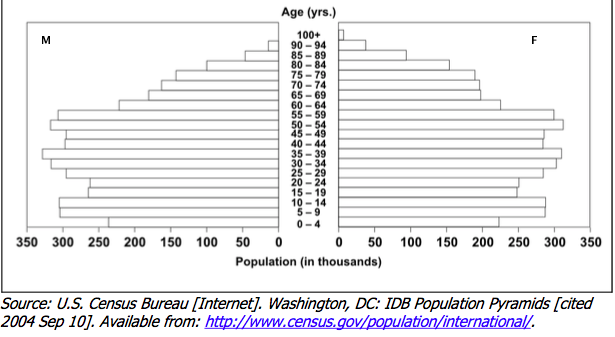 Population pyramid B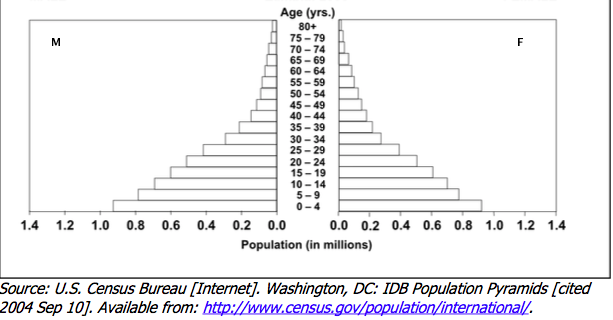 1. Describe the shape of each of these two pyramids. What are the most striking features in each? Pyramid A: -Height: The apex is high, which suggests high life expectancy in this population.-Base: is narrow, suggesting a low fertility rate in this population-Side: suggests a fairly equal distribution of all age groups in this population (although the elderly population are still fewer)-Type of pyramid: Stationary population Pyramid B: -Triangular in shape-Height: Life expectancy is until 80+-Base: wide, suggestive of high fertility rate.-Side: concaved on the sides (most of the population is below the age of 25 y)-Type of pyramid: Expansive2. What are the main difference in population composition between pyramid A and Pyramid B? The fertility rate and the life expectancy3. Based on the pyramid shapes, can you guess the level of development of each of these two countries? Country A is most probably a highly developed country. Country B is most probably a developing country.4. What are the possible stages of demographic transition is each of country A and country B in?Country A: Low stationaryCountry B: Late expanding Exercise 2: During which stage of demographic transition is population growth the highest? Explain why.Stage 3 (late expanding stage). Because during this stage the birth rates are greater than the death rates. Exercise 3: The following data shows the population distribution of Saudi Arabia in 2000 and 2015.1. Calculate the dependency ratio in each of these two years. Dependency ratio = (# of people below 15 y + # of people > 65) / (# of people 15 - 65 y)Dependency ratio 2000= 0.71Dependency ratio 2015= 0.422. During which year was it higher? Provide a plausible explanation.2000. Between 2000 and 2015 the population that is between 15 and 65 years of age has grown compared to the dependent age groups. Exercise 4: Consider the following hypothetical data.1. Calculate the crude birth rate from this table. It cannot be calculated because we do not have information about the mid-year population size (for both males and females)2. Calculate the general fertility rate from this table. General fertility rate = (# of live births / # females reproductive age mid-year)*1000GFR = 242.8 live births per 1000 women3. Calculate the age-specific fertility rate for women from 20 to 34 years of age. Age-specific fertility rate = (# of live births among women within a specific age group/ # of females in that same age group) * 1000Age-specific fertility rate for 20 - 34 years =(# of births for women between 20 to 34 years / # of women between 20 - 34 year ) * 1000Age-specific fertility rate for 20-34 y= [(80 + 96 + 84) / (250 + 200 + 300) ] *1000  = 346.7 live births per 1000 women Age groups (years)Year 2000Year 2015< 158000000700000015 - < 65 120000001900000065+500,000900,000Age groupsNo. of females(mid-year)Live births-------15-19100820-242508025-292009630-343008435-392004040-441502445 – 4925020Total1450352